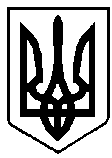 ВАРАСЬКА МІСЬКА РАДАВосьме скликання(Тринадцята сесія)Р І Ш Е Н Н Я18 жовтня 2021 року			     				                      №991Про безоплатну передачу майна з балансу департаменту культури, туризму, молоді та спорту виконавчого комітету Вараської міської ради на баланс виконавчого комітету Вараської міської радиЗ метою раціонального використання майна Вараської міської територіальної громади, враховуючи Положення про порядок списання майна, що є комунальною власністю Вараської міської територіальної громади, затверджене рішенням Вараської міської ради від 15.12.2020 №59, Методичні рекомендації з бухгалтерського обліку основних засобів суб’єктів державного сектору, затверджені наказом Міністерства фінансів України від 23.01.2015 №11, керуючись статтями 26, 60 Закону України «Про місцеве самоврядування в Україні», Вараська міська радаВ И Р І Ш И Л А:Погодити безоплатну передачу комунального майна з балансу департаменту культури, туризму, молоді та спорту виконавчого комітету Вараської міської ради на баланс виконавчого комітету Вараської міської ради, а саме: телевізор PHILIPS 65PUS6554/12 (інвентарний номер 101480021) рідкокристалічний з кронштейном Walfix M-18B в кількості 1 шт., первісна вартість якого становить 22990,00 грн.Департаменту культури, туризму, молоді та спорту виконавчого комітету Вараської міської ради передати на баланс виконавчого комітету Вараської міської ради, а виконавчому комітету Вараської міської ради прийняти безоплатно на свій баланс комунальне майно, зазначене в пункті 1, згідно вимог чинного законодавства, забезпечивши його бухгалтерський облік. Контроль за виконанням рішення покласти на заступника міського голови з питань діяльності виконавчих  органів  ради відповідно до розподілу функціональних обов’язків та на постійну комісію з питань комунального майна, житлової політики, інфраструктури та благоустрою.       Міський голова				                    	Олександр МЕНЗУЛ